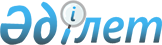 2022-2024 жылдарға арналған Миялы ауылдық округінің бюджетін бекіту туралы
					
			Мерзімі біткен
			
			
		
					Ақтөбе облысы Байғанин аудандық мәслихатының 2021 жылғы 28 желтоқсандағы № 109 шешімі. Мерзімі өткендіктен қолданыс тоқтатылды
      Қазақстан Республикасының Бюджет кодексінің 9-1 бабына және Қазақстан Республикасының "Қазақстан Республикасындағы жергілікті мемлекеттік басқару және өзін-өзі басқару туралы" Заңының 6 бабына сәйкес, Байғанин аудандық мәслихаты ШЕШТІ:
      1. 2022-2024 жылдарға арналған Миялы ауылдық округінің бюджеті тиісінше 1, 2 және 3 қосымшаларға сәйкес, оның ішінде 2022 жылға мынадай көлемдерде бекітілсін: 
      1) кірістер – 39 676 мың теңге, оның ішінде:
      салықтық түсімдер – 2 711 мың теңге;
      салықтық емес түсімдер – 0 теңге;
      негізгі капиталды сатудан түсетін түсімдер – 0 теңге;
      трансферттер түсімі – 36 965 мың теңге;
      2) шығындар – 40 076 мың теңге;
      3) таза бюджеттік кредиттеу – 0 теңге, оның ішінде:
      бюджеттік кредиттер – 0 теңге;
      бюджеттік кредиттерді өтеу – 0 теңге;
      4) қаржы активтерімен операциялар бойынша сальдо – 0 теңге, оның ішінде:
      қаржы активтерін сатып алу – 0 теңге;
      мемлекеттің қаржы активтерін сатудан түсетін түсімдер – 0 теңге;
      5) бюджет тапшылығы (профициті) – - 400 мың теңге;
      6) бюджет тапшылығын қаржыландыру (профицитін пайдалану) – 400 мың теңге, оның ішінде:
      қарыздар түсімі – 0 теңге;
      қарыздарды өтеу – 0 теңге;
      бюджет қаражатының пайдаланылатын қалдықтары – 400 мың теңге.
      Ескерту. 1 тармақ жаңа редакцияда – Ақтөбе облысы Байғанин аудандық мәслихатының 14.10.2022 № 167 шешімімен (01.01.2022 бастап қолданысқа енгізіледі).


      2. Қазақстан Республикасының "2022-2024 жылдарға арналған республикалық бюджет туралы" Заңының 9-бабына сәйкес белгіленгені ескерілсін және басшылыққа алынсын:
      2022 жылғы 1 қаңтардан бастап:
      1) жалақының ең төменгі мөлшері – 60 000 теңге;
      2) Қазақстан Республикасының заңнамасына сәйкес жәрдемақыларды және өзге де әлеуметтік төлемдерді есептеу үшін, сондай-ақ айыппұл санкцияларын, салықтар мен басқа да төлемдерді қолдану үшін айлық есептік көрсеткіш – 3 063 теңге;
      3) базалық әлеуметтiк төлемдердiң мөлшерлерiн есептеу үшiн ең төмен күнкөрiс деңгейiнiң шамасы – 36 018 теңге болып белгiленсiн.
      2022 жылғы 1 сәуірден бастап:
      1) жәрдемақыларды және өзге де әлеуметтік төлемдерді есептеу үшін айлық есептік көрсеткіш – 3 180 теңге;
      2) базалық әлеуметтік төлемдердің мөлшерлерін есептеу үшін ең төмен күнкөріс деңгейінің шамасы – 37 389 теңге болып белгіленсін.
      Ескерту. 2 тармаққа өзгерістер енгізілді – Ақтөбе облысы Байғанин аудандық мәслихатының 14.10.2022 № 167 шешімімен (01.01.2022 бастап қолданысқа енгізіледі).


      3. 2022 жылға аудандық бюджеттен ауылдық округ бюджетіне берілетін субвенция 35 729 мың теңге сомасында көзделді.
      4. 2022 жылға арналған ауылдық округ бюджетіне республикалық бюджеттен ағымдағы нысаналы трансферттер түскені ескерілсін:
      1) азаматтық қызметшілердің жекелеген санаттарының, мемлекеттік бюджет қаражаты есебінен ұсталатын ұйымдар қызметкерлерінің, қазыналық кәсіпорындар қызметкерлерінің жалақысын көтеруге.
      5. Осы шешім 2022 жылдың 1 қаңтарынан бастап қолданысқа енгізіледі. 2022 жылға арналған Миялы ауылдық округінің бюджеті
      Ескерту. 1 қосымша жаңа редакцияда – Ақтөбе облысы Байғанин аудандық мәслихатының 14.10.2022 № 167 шешімімен (01.01.2022 бастап қолданысқа енгізіледі). 2023 жылға арналған Миялы ауылдық округінің бюджеті 2024 жылға арналған Миялы ауылдық округінің бюджеті 
					© 2012. Қазақстан Республикасы Әділет министрлігінің «Қазақстан Республикасының Заңнама және құқықтық ақпарат институты» ШЖҚ РМК
				
      Байғанин аудандық мәслихатының хатшысы 

Е. Копжасаров
Байғанин аудандық мәслихатының 2021 жылғы 28 желтоқсандағы № 109 шешіміне 1 қосымша
Санаты
Санаты
Санаты
Санаты
Сомасы (мың теңге)
Сыныбы
Сыныбы
Сыныбы
Сомасы (мың теңге)
Iшкi сыныбы
Iшкi сыныбы
Сомасы (мың теңге)
Атауы
Сомасы (мың теңге)
І. КІРІСТЕР
39 676
1
Салықтық түсімдер
2 711
04
Меншiкке салынатын салықтар
2 253
1
Мүлiкке салынатын салықтар
40
4
Көлiк құралдарына салынатын салық
2 213
05
Тауарларға, жұмыстарға және қызметтерге салынатын iшкi салықтар
458
3
Табиғи және басқа да ресурстарды пайдаланғаны үшiн түсетiн түсiмдер
458
4
Трансферттердің түсімдері
36 965
02
Мемлекеттiк басқарудың жоғары тұрған органдарынан түсетiн трансферттер
36 965
3
Аудандардың (облыстық маңызы бар қаланың) бюджетінен трансферттер
36 965
Функционалдық топ
Функционалдық топ
Функционалдық топ
Функционалдық топ
Функционалдық топ
Сомасы (мың теңге)
Кіші функция
Кіші функция
Кіші функция
Кіші функция
Сомасы (мың теңге)
Бюджеттік бағдарламалардың әкiмшiсi
Бюджеттік бағдарламалардың әкiмшiсi
Бюджеттік бағдарламалардың әкiмшiсi
Сомасы (мың теңге)
Бағдарлама
Бағдарлама
Сомасы (мың теңге)
Атауы
Сомасы (мың теңге)
II. ШЫҒЫНДАР
40 076
01
Жалпы сипаттағы мемлекеттiк қызметтер
32 795
1
Мемлекеттiк басқарудың жалпы функцияларын орындайтын өкiлдi, атқарушы және басқа органдар
32 795
124
Аудандық маңызы бар қала, ауыл, кент, ауылдық округ әкімінің аппараты
32 795
001
Аудандық маңызы бар қала, ауыл, кент, ауылдық округ әкімінің қызметін қамтамасыз ету жөніндегі қызметтер
32 795
07 
Тұрғын үй-коммуналдық шаруашылық
6 531
3
Елді-мекендерді көркейту
6 531
124
Аудандық маңызы бар қала, ауыл, кент, ауылдық округ әкімінің аппараты
6 531
008
Елді мекендердегі көшелерді жарықтандыру
404
009
Елді мекендердің санитариясын қамтамасыз ету
390
011
Елді мекендерді абаттандыру мен көгалдандыру
5 737
13
Басқалар
750
9
Басқалар
750
124
Аудандық маңызы бар қала, ауыл, кент, ауылдық округ әкімінің аппараты
750
040
Өңірлерді дамытудың 2025 жылға дейінгі бағдарламасы шеңберінде өңірлерді экономикалық дамытуға жәрдемдесу бойынша шараларды іске асыруға ауылдық елді мекендерді жайластыруды шешуге арналған іс-шараларды іске асыру
750
ІII. ТАЗА БЮДЖЕТТІК КРЕДИТ БЕРУ
0
IV. Қаржы активтерімен жасалатын операциялар бойынша сальдо
0
V. Бюджет тапшылығы (профициті)
- 400
VI. Бюджет тапшылығын қаржыландыру (профицитін пайдалану)
400
Санаты
Санаты
Санаты
Санаты
Санаты
Сомасы (мың теңге)
Сыныбы
Сыныбы
Сыныбы
Сыныбы
Сомасы (мың теңге)
Iшкi сыныбы
Iшкi сыныбы
Iшкi сыныбы
Сомасы (мың теңге)
Атауы
Сомасы (мың теңге)
8
Бюджет қаражаттарының пайдаланылатын қалдықтары
400
01
Бюджет қаражаты қалдықтары
400
1
Бюджет қаражатының бос қалдықтары
400Байғанин аудандық мәслихатының 2021 жылғы 28 желтоқсандағы № 109 шешіміне 2 қосымша
Санаты
Санаты
Санаты
Санаты
Сомасы (мың теңге)
Сыныбы
Сыныбы
Сыныбы
Сомасы (мың теңге)
Iшкi сыныбы
Iшкi сыныбы
Сомасы (мың теңге)
Атауы
Сомасы (мың теңге)
І. КІРІСТЕР
30 613
1
Салықтық түсімдер
2 751
04
Меншiкке салынатын салықтар
2 293
1
Мүлiкке салынатын салықтар
40
4
Көлiк құралдарына салынатын салық
2 253
05
Тауарларға, жұмыстарға және қызметтерге салынатын iшкi салықтар
458
3
Табиғи және басқа да ресурстарды пайдаланғаны үшiн түсетiн түсiмдер
458
4
Трансферттердің түсімдері
27 862
02
Мемлекеттiк басқарудың жоғары тұрған органдарынан түсетiн трансферттер
27 862
3
Аудандардың (облыстық маңызы бар қаланың) бюджетінен трансферттер
27 862
Функционалдық топ
Функционалдық топ
Функционалдық топ
Функционалдық топ
Функционалдық топ
Сомасы (мың теңге)
Кіші функция
Кіші функция
Кіші функция
Кіші функция
Сомасы (мың теңге)
Бюджеттік бағдарламалардың әкiмшiсi
Бюджеттік бағдарламалардың әкiмшiсi
Бюджеттік бағдарламалардың әкiмшiсi
Сомасы (мың теңге)
Бағдарлама
Бағдарлама
Сомасы (мың теңге)
Атауы
Сомасы (мың теңге)
II. ШЫҒЫНДАР
30 613
01
Жалпы сипаттағы мемлекеттiк қызметтер
29 769
1
Мемлекеттiк басқарудың жалпы функцияларын орындайтын өкiлдi, атқарушы және басқа органдар
29 769
124
Аудандық маңызы бар қала, ауыл, кент, ауылдық округ әкімінің аппараты
29 769
001
Аудандық маңызы бар қала, ауыл, кент, ауылдық округ әкімінің қызметін қамтамасыз ету жөніндегі қызметтер
29 769
07 
Тұрғын үй-коммуналдық шаруашылық
844
3
Елді-мекендерді көркейту
844
124
Аудандық маңызы бар қала, ауыл, кент, ауылдық округ әкімінің аппараты
844
008
Елді мекендердегі көшелерді жарықтандыру
404
009
Елді мекендердің санитариясын қамтамасыз ету
440
ІII. ТАЗА БЮДЖЕТТІК КРЕДИТ БЕРУ
0
IV. Қаржы активтерімен жасалатын операциялар бойынша сальдо
0
V. Бюджет тапшылығы (профициті)
0
VI. Бюджет тапшылығын қаржыландыру (профицитін пайдалану)
0
Санаты
Санаты
Санаты
Санаты
Санаты
Сомасы (мың теңге)
Сыныбы
Сыныбы
Сыныбы
Сыныбы
Сомасы (мың теңге)
Iшкi сыныбы
Iшкi сыныбы
Iшкi сыныбы
Сомасы (мың теңге)
Атауы
Сомасы (мың теңге)
8
Бюджет қаражаттарының пайдаланылатын қалдықтары
0
01
Бюджет қаражаты қалдықтары
0
1
Бюджет қаражатының бос қалдықтары
0Байғанин аудандық мәслихатының 2021 жылғы 28 желтоқсандағы № 109 шешіміне 3 қосымша
Санаты
Санаты
Санаты
Санаты
Сомасы (мың теңге)
Сыныбы
Сыныбы
Сыныбы
Сомасы (мың теңге)
Iшкi сыныбы
Iшкi сыныбы
Сомасы (мың теңге)
Атауы
Сомасы (мың теңге)
І. КІРІСТЕР
30 918
1
Салықтық түсімдер
2 798
04
Меншiкке салынатын салықтар
2 340
1
Мүлiкке салынатын салықтар
40
4
Көлiк құралдарына салынатын салық
2 300
05
Тауарларға, жұмыстарға және қызметтерге салынатын iшкi салықтар
458
3
Табиғи және басқа да ресурстарды пайдаланғаны үшiн түсетiн түсiмдер
458
4
Трансферттердің түсімдері
28 120
02
Мемлекеттiк басқарудың жоғары тұрған органдарынан түсетiн трансферттер
28 120
3
Аудандардың (облыстық маңызы бар қаланың) бюджетінен трансферттер
28 120
Функционалдық топ
Функционалдық топ
Функционалдық топ
Функционалдық топ
Функционалдық топ
Сомасы (мың теңге)
Кіші функция
Кіші функция
Кіші функция
Кіші функция
Сомасы (мың теңге)
Бюджеттік бағдарламалардың әкiмшiсi
Бюджеттік бағдарламалардың әкiмшiсi
Бюджеттік бағдарламалардың әкiмшiсi
Сомасы (мың теңге)
Бағдарлама
Бағдарлама
Сомасы (мың теңге)
Атауы
Сомасы (мың теңге)
II. ШЫҒЫНДАР
30 918
01
Жалпы сипаттағы мемлекеттiк қызметтер
30 074
1
Мемлекеттiк басқарудың жалпы функцияларын орындайтын өкiлдi, атқарушы және басқа органдар
30 074
124
Аудандық маңызы бар қала, ауыл, кент, ауылдық округ әкімінің аппараты
30 074
001
Аудандық маңызы бар қала, ауыл, кент, ауылдық округ әкімінің қызметін қамтамасыз ету жөніндегі қызметтер
30 074
07 
Тұрғын үй-коммуналдық шаруашылық
844
3
Елді-мекендерді көркейту
844
124
Аудандық маңызы бар қала, ауыл, кент, ауылдық округ әкімінің аппараты
844
008
Елді мекендердегі көшелерді жарықтандыру
404
009
Елді мекендердің санитариясын қамтамасыз ету
440
ІII. ТАЗА БЮДЖЕТТІК КРЕДИТ БЕРУ
0
IV. Қаржы активтерімен жасалатын операциялар бойынша сальдо
0
V. Бюджет тапшылығы (профициті)
0
VI. Бюджет тапшылығын қаржыландыру (профицитін пайдалану)
0
Санаты
Санаты
Санаты
Санаты
Санаты
Сомасы (мың теңге)
Сыныбы
Сыныбы
Сыныбы
Сыныбы
Сомасы (мың теңге)
Iшкi сыныбы
Iшкi сыныбы
Iшкi сыныбы
Сомасы (мың теңге)
Атауы
Сомасы (мың теңге)
8
Бюджет қаражаттарының пайдаланылатын қалдықтары
0
01
Бюджет қаражаты қалдықтары
0
1
Бюджет қаражатының бос қалдықтары
0